РОССИЙСКАЯ ФЕДЕРАЦИЯ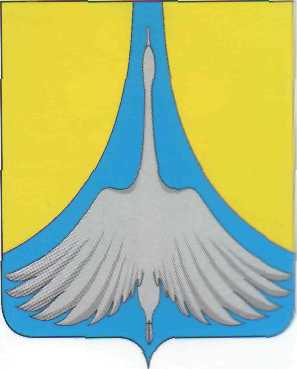 АДМИНИСТРАЦИЯ СИМСКОГО ГОРОДСКОГО ПОСЕЛЕНИЯ            АШИНСКОГО МУНИЦИПАЛЬНОГО РАЙОНА                                                                ЧЕЛЯБИНСКОЙ ОБЛАСТИПОСТАНОВЛЕНИЕ  От_________________ года   № ____О внесении изменений в постановление администрации Симского городского поселения от 13.09.2016 г. № 142 «Об утверждении административного регламента предоставления муниципальной услуги «Предоставление информации об объектах учета муниципальной собственности» В соответствии с Федеральным законом от 6 октября 2003 года N 131-ФЗ "Об общих принципах организации местного самоуправления в Российской Федерации", Федеральным законом от 27.07.2010г. № 210-ФЗ «Об организации предоставления государственных и муниципальных услуг», Уставом Симского городского поселенияПОСТАНОВЛЯЮ:Внести изменения и дополнения в приложение к постановлению администрации Симского городского поселения от 13.09.2016 г. № 142 «Об утверждении административного регламента предоставления муниципальной услуги «Предоставление информации об объектах учета муниципальной собственности». Дополнить пункт 2.3 подпунктами 2.3.1, 2.3.2, 2.3.3 следующего содержания:«2.3.1. Информирование о порядке предоставления муниципальной услуги осуществляется КУМИ и ЗО Симского городского поселения:непосредственно в КУМИ и ЗО Симского городского поселения посредством письменного либо устного обращения, в том числе с использованием средств телефонной связи, электронного информирования;посредством размещения информации, в том числе о графике приема заявителей и номерах телефонов для справок (консультаций), на официальном Интернет-сайте: www. gorodsim.ru;на информационных стендах в помещениях администрации и КУМИ и ЗО Симского городского поселения по работе с обращениями граждан;по номерам телефонов для справок; в средствах массовой информации.иными способами информирования. 		Формы заявления и иных документов, оформляемых непосредственно заявителями, представляемые в администрацию и КУМИ и ЗО Симского городского поселения для предоставления муниципальной услуги в электронном виде должны быть доступны для копирования и заполнения в электронном виде на официальном Интернет-сайте: www.gorodsim.ru.2.3.2. При ответах на телефонные звонки и устные обращения специалисты КУМИ и ЗО СГП, участвующие в предоставлении муниципальной услуги, подробно и в вежливой (корректной) форме информируют обратившихся граждан по вопросам, изложенным в обращении в соответствии с компетенцией. Устные обращения граждан и обращения граждан по телефону рассматриваются в порядке, установленном для рассмотрения обращений граждан. Граждане, обратившиеся устно или по телефону для получения консультации должны сообщить свои фамилию, имя, отчество, а также адрес проживания. Специалист КУМИ и ЗО СГП осуществляет консультирование о порядке получения заявителем муниципальной услуги. Максимальная продолжительность ответа специалиста на вопросы заявителя не должна превышать 15 минут.2.3.3. К порядку рассмотрения устных и письменных обращений граждан по вопросам предоставления муниципальной услуги применяются правила, установленные действующим законодательством для рассмотрения обращения граждан, с учетом положений настоящего административного регламента.»Дополнить пункт 2.7 подпунктом 2.7.1. следующего содержания:«Заявление и документы, необходимые для предоставления муниципальной услуги, и прием таких заявлений и документов могут осуществляться в электронной форме с использованием официального Интернет-сайта администрации Симского городского поселения: www.gorodsim.ru.»Пункт 2.9 изложить в следующий редакции:«2.9. Перечень оснований для отказа в приеме документов, оснований для приостановления предоставления муниципальной услуги либо отказа в предоставлении муниципальной услуги.Перечень оснований для отказа в приеме документов:Представление заявителем неполного комплекта документов.Представление документов, качество которых не позволяет в полном объеме прочитать сведения, содержащиеся в документах. Представление документов, содержащих противоречивые сведения, незаверенные исправления, подчистки и помарки.Обращение за получением Муниципальной услуги неуполномоченного лица.Некорректное заполнение обязательных полей в заявление о предоставлении муниципальной услуги.Представление электронных копий (электронных образов) документов, не позволяющих в полном объеме прочесть текст документа и/или распознать реквизиты документа.Перечень оснований для приостановления предоставления муниципальной услуги. наличие заявления заявителя о приостановлении предоставления муниципальной услуги;предоставление заявителем документов, содержащих устранимые ошибки;наличие соответствующих постановлений (актов) судов.На основании соответствующего заявления документы могут быть возвращены заявителю для устранения выявленных в них ошибок или противоречий. Принятое органом предоставления решение о приостановлении оказания муниципальной услуги оформляется письменно с указанием причин, послуживших основанием для приостановления предоставления муниципальной услуги, и в срок не более 5 (пяти) дней с момента принятия соответствующего решения направляется заявителю заказным письмом с уведомлением о вручении. 	Решение о приостановлении оказания муниципальной услуги должно содержать рекомендации о том, что нужно сделать, чтобы муниципальная услуга была предоставлена (представление необходимых документов, информации, согласований, разрешений и др.). В случае не устранения заявителем в течение одного месяца с даты направления заявителю письменного уведомления о приостановлении предоставления муниципальной услуги причин, послуживших основанием для приостановления муниципальной услуги, предоставленные заявителем или его уполномоченным представителем документы возвращаются заявителю. Перечень оснований для отказа в предоставлении муниципальной услуги. нарушения требований федерального законодательства, законов Челябинской области, муниципальных правовых актов Симского городского поселения, требований настоящего Административного регламента;предоставления поддельных документов, документов, утративших силу, недействительных документов, документов, не вступивших в законную силу;заявление подано в орган, не уполномоченный рассматривать заявления, предусмотренные настоящим регламентом.Принятое органом предоставления решение об отказе в предоставлении муниципальной услуги оформляется письменно с указанием причин, послуживших основанием для отказа в предоставлении муниципальной услуги, и в срок не более 5 (пяти) дней с момента принятия соответствующего решения направляется заявителю.Отказ в предоставлении муниципальной услуги должен содержать рекомендации о том, что нужно сделать, чтобы муниципальная услуга была предоставлена (представление необходимых документов, информации, согласований, разрешений и др.).»1.4. Дополнить пункта 3.2. абзацем 3 следующего содержания:«При поступлении заявления с приложенными к нему документами на официальный сайт администрации Симского городского поселения секретарь фиксирует в электронной карточке документа время принятия запроса, а также свои Фамилию, Имя, Отчество.» Дополнить главу 5 пункт 5.1. абзацем 4 следующего содержания: 		«В случае установления в ходе или по результатам рассмотрения жалобы признаков состава административного правонарушения или преступления должностное лицо, работник, наделенные полномочиями по рассмотрению жалоб, незамедлительно направляют имеющиеся материалы в органы прокуратуры.» Данное постановление считать неотъемлемой частью постановления администрации Симского городского поселения от 13.09.2016 г. № 142 «Об утверждении административного регламента предоставления муниципальной услуги «Предоставление информации об объектах учета муниципальной собственности».Обнародовать настоящее постановление путем размещения на официальном сайте администрации Симского городского поселения в сети Интернет www.gorodsim.ru.Контроль исполнения настоящего постановления возложить на заместителя главы Симского городского поселения Гафарова Р.Р. Настоящее постановление вступает в силу со дня его подписания.Глава администрацииСимского городского поселения                                                                         А.Д. Решетов